初めてのキャンプin気楽生活キャンプキャンプ初心者のための講習＆事前体験イベント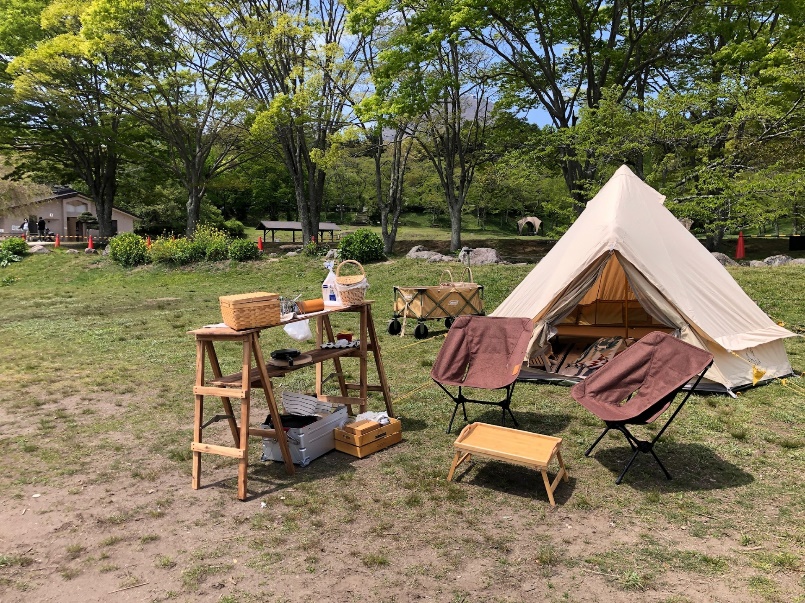 気楽生活キャンプ場は2010年7月から初めてキャンプをしてみたい方を対象に講習と
キャンプ体験のイベントを行ってきました今回は創設から15年目を迎え現在のキャンプスタイルをお伝えしつつ、自分に合わせた
スタイルで初めてのキャンプを体験してもらえるようなイベントを開催しますキャンプを始めてみたいけど一人じゃ不安家族で楽しみたいけど何を用意したら良いか分からい最初から色々とキャンプについて教えて欲しいそんな悩みを解決出来るようにスタッフ一同がサポートさせていただきます気軽に楽しくアウトドアを満喫しましょう！！！